Day 2 and 3- Vocabulary SquaresDo a Vocabulary Square for at least 10 of this week’s words. Write a word in a box.  Check your spelling!Find the definition of the word in the dictionary.  Rewrite the definition in your own words. One sentence is fine. Be sure to include the word, the part of speech, your definition and a sketch of the word to help you remember its meaning.  Your sketch should have some details and color. Number each square.Example: Unicorn    nounA mythical creature which looks like a horse and has one straight, spiraled horn on its forehead.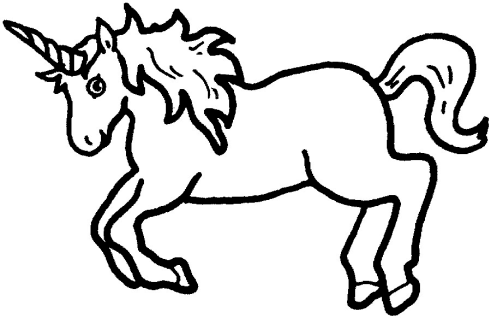 